ERRADIOAKTIBITATEA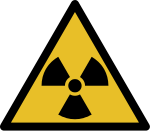 Erradioaktibitate deritzo partikula edo uhin elektromagnetikoak igortzeari.Henri Becquerelek 1896ean esan zuen lehenengo aldiz erradioaktibitatea existitzen zela. Gauza fosforezenteekin lanean ari zen, ea X izpirik botatzen zuten ikertzen. Uraniotik irtendako izpiak ikusita, erradioaktibitatea deskubritu zuen Henri Becquerelek. Polonian jaiotako Marie Curie-k,  uranioa baina elementu kutsagarriago bat dagoela frogatu zuen, horrela bi elementu erradiaktibo berri isolatzea lortu zuen. Desintegrazio erradioaktibo baten ondorioz sortzen diren elementuak erradiaktiboak izan daitezke. Sortutako elementua egonkorra denean, kate erradioaktiboak bukatu egiten dira.Desintegrazio erradioaktiboa transizio baten ondorioa da. Nukleoa egoera energetiko batetik egoera txikiagoko beste egoera batera igarotzen da. Trantsizio hori gertatzean askatzen den erradiazioa hainbat motatakoa izan daiteke:-Alfa desintegrazioa-Beta desintegrazioa-(-)Desintegrazioa-(+)Desintegrazioa-Elektroi harrapaketa-Gamma desintegrazioa-Transizio isomeroa-Barne eraldaketa-Pare-produkzioaErradioaktibitatea ezin daiteke edozein unitatetan neurtu.Erradiazioa jasaten den unetik lesioak gertatzen diren unera arte igaro den denbora-tartearen arabera, efektuak berehalakoak edo atzeratuak izan daitezke. Efektuak berehalakoak dira denbora-tarte hori zenbait ordu eta zenbait aste bitartekoa bada. Efektu atzeratuak, ordea, urte batzuk eta gero ager daitezke.     Jokin Ugarte Bengoetxea  DBH 3.E         FiKi